     FACULTAD Y/O EXTENSIÓNCARRERA DE…                                                                                                                20XX-20XX (X)REGISTRO DE ASISTENCIA Y SEGUIMIENTO DE TUTORÍAS___________________________Nombre y firma Docente tutor(a)___________________________Nombre y firma Docente tutor(a)Fecha de entrega tutor/a: (dd/mm/aa)Nota 1: Este documento debe ser realizado únicamente por el/la docente tutor/a y en letra imprenta, será receptado sin enmendaduras.Nota 2: Este es un formato, cada hoja desarrollada se enumera automáticamente. Nota 3: Este será el único documento que respalde de los avances periódico solicitados por las autoridades, que demuestren el cumplimiento del número de horas en el procesoNota 4: El docente sólo firmará las horas asistidas presenciales en las que certifica las horas autónomas de las tareas acordadas con el estudiante.  Opción de titulación:Opción de titulación:Opción de titulación:Opción de titulación:Opción de titulación:Opción de titulación:Opción de titulación:Opción de titulación:Opción de titulación:Opción de titulación:Opción de titulación:Opción de titulación:Opción de titulación:Opción de titulación:Estudiante 1:                                                            Carrera…                                                          Nivel…                                         Paralelo: …Estudiante 2:                                                            Carrera…                                                          Nivel…                                         Paralelo: …Estudiante 1:                                                            Carrera…                                                          Nivel…                                         Paralelo: …Estudiante 2:                                                            Carrera…                                                          Nivel…                                         Paralelo: …Estudiante 1:                                                            Carrera…                                                          Nivel…                                         Paralelo: …Estudiante 2:                                                            Carrera…                                                          Nivel…                                         Paralelo: …Estudiante 1:                                                            Carrera…                                                          Nivel…                                         Paralelo: …Estudiante 2:                                                            Carrera…                                                          Nivel…                                         Paralelo: …Estudiante 1:                                                            Carrera…                                                          Nivel…                                         Paralelo: …Estudiante 2:                                                            Carrera…                                                          Nivel…                                         Paralelo: …Estudiante 1:                                                            Carrera…                                                          Nivel…                                         Paralelo: …Estudiante 2:                                                            Carrera…                                                          Nivel…                                         Paralelo: …Estudiante 1:                                                            Carrera…                                                          Nivel…                                         Paralelo: …Estudiante 2:                                                            Carrera…                                                          Nivel…                                         Paralelo: …Estudiante 1:                                                            Carrera…                                                          Nivel…                                         Paralelo: …Estudiante 2:                                                            Carrera…                                                          Nivel…                                         Paralelo: …Estudiante 1:                                                            Carrera…                                                          Nivel…                                         Paralelo: …Estudiante 2:                                                            Carrera…                                                          Nivel…                                         Paralelo: …Estudiante 1:                                                            Carrera…                                                          Nivel…                                         Paralelo: …Estudiante 2:                                                            Carrera…                                                          Nivel…                                         Paralelo: …Estudiante 1:                                                            Carrera…                                                          Nivel…                                         Paralelo: …Estudiante 2:                                                            Carrera…                                                          Nivel…                                         Paralelo: …Estudiante 1:                                                            Carrera…                                                          Nivel…                                         Paralelo: …Estudiante 2:                                                            Carrera…                                                          Nivel…                                         Paralelo: …Estudiante 1:                                                            Carrera…                                                          Nivel…                                         Paralelo: …Estudiante 2:                                                            Carrera…                                                          Nivel…                                         Paralelo: …Estudiante 1:                                                            Carrera…                                                          Nivel…                                         Paralelo: …Estudiante 2:                                                            Carrera…                                                          Nivel…                                         Paralelo: …Título y/o examen complexivoTítulo y/o examen complexivoTítulo y/o examen complexivoTítulo y/o examen complexivoTítulo y/o examen complexivoTítulo y/o examen complexivoTítulo y/o examen complexivoTítulo y/o examen complexivoTítulo y/o examen complexivoTítulo y/o examen complexivoTítulo y/o examen complexivoTítulo y/o examen complexivoTítulo y/o examen complexivoTítulo y/o examen complexivoFechaHorarioSemana (según opción de titulación y requerimientos institucionales)Observaciones de la ActividadTipo de tutoríaTipo de tutoríaTareas acordadasHoras trabajadastutor (a)Horas trabajadasestudianteCumplimiento Total/parcialPróxima reuniónFirma tutor (a)Firma estudianteFechaHorarioSemana (según opción de titulación y requerimientos institucionales)Observaciones de la ActividadPresencialVirtualTareas acordadasHoras trabajadastutor (a)Horas trabajadasestudianteCumplimiento Total/parcialPróxima reuniónFirma tutor (a)Firma estudianteTemaTotal/parcialAntecedentesIntroducción….….….….….….….Sumatorias, horasSumatorias, horasSumatorias, horasSumatorias, horasSumatorias, horasSumatorias, horasSumatorias, horasSumatorias, horasxxxxxxOpción de titulación:Opción de titulación:Opción de titulación:Opción de titulación:Opción de titulación:Opción de titulación:Opción de titulación:Opción de titulación:Opción de titulación:Opción de titulación:Opción de titulación:Opción de titulación:Opción de titulación:Opción de titulación:Estudiante 1:                                                            Carrera…                                                          Nivel…                                         Paralelo: …Estudiante 2:                                                            Carrera…                                                          Nivel…                                         Paralelo: …Estudiante 1:                                                            Carrera…                                                          Nivel…                                         Paralelo: …Estudiante 2:                                                            Carrera…                                                          Nivel…                                         Paralelo: …Estudiante 1:                                                            Carrera…                                                          Nivel…                                         Paralelo: …Estudiante 2:                                                            Carrera…                                                          Nivel…                                         Paralelo: …Estudiante 1:                                                            Carrera…                                                          Nivel…                                         Paralelo: …Estudiante 2:                                                            Carrera…                                                          Nivel…                                         Paralelo: …Estudiante 1:                                                            Carrera…                                                          Nivel…                                         Paralelo: …Estudiante 2:                                                            Carrera…                                                          Nivel…                                         Paralelo: …Estudiante 1:                                                            Carrera…                                                          Nivel…                                         Paralelo: …Estudiante 2:                                                            Carrera…                                                          Nivel…                                         Paralelo: …Estudiante 1:                                                            Carrera…                                                          Nivel…                                         Paralelo: …Estudiante 2:                                                            Carrera…                                                          Nivel…                                         Paralelo: …Estudiante 1:                                                            Carrera…                                                          Nivel…                                         Paralelo: …Estudiante 2:                                                            Carrera…                                                          Nivel…                                         Paralelo: …Estudiante 1:                                                            Carrera…                                                          Nivel…                                         Paralelo: …Estudiante 2:                                                            Carrera…                                                          Nivel…                                         Paralelo: …Estudiante 1:                                                            Carrera…                                                          Nivel…                                         Paralelo: …Estudiante 2:                                                            Carrera…                                                          Nivel…                                         Paralelo: …Estudiante 1:                                                            Carrera…                                                          Nivel…                                         Paralelo: …Estudiante 2:                                                            Carrera…                                                          Nivel…                                         Paralelo: …Estudiante 1:                                                            Carrera…                                                          Nivel…                                         Paralelo: …Estudiante 2:                                                            Carrera…                                                          Nivel…                                         Paralelo: …Estudiante 1:                                                            Carrera…                                                          Nivel…                                         Paralelo: …Estudiante 2:                                                            Carrera…                                                          Nivel…                                         Paralelo: …Estudiante 1:                                                            Carrera…                                                          Nivel…                                         Paralelo: …Estudiante 2:                                                            Carrera…                                                          Nivel…                                         Paralelo: …Título y/o examen complexivoTítulo y/o examen complexivoTítulo y/o examen complexivoTítulo y/o examen complexivoTítulo y/o examen complexivoTítulo y/o examen complexivoTítulo y/o examen complexivoTítulo y/o examen complexivoTítulo y/o examen complexivoTítulo y/o examen complexivoTítulo y/o examen complexivoTítulo y/o examen complexivoTítulo y/o examen complexivoTítulo y/o examen complexivoFechaHorarioSemana (según opción de titulación y requerimientos institucionales)Observaciones de la ActividadTipo de tutoríaTipo de tutoríaTareas acordadasHoras trabajadastutor (a)Horas trabajadasestudianteCumplimiento Total/parcialPróxima reuniónFirma tutor (a)Firma estudianteFechaHorarioSemana (según opción de titulación y requerimientos institucionales)Observaciones de la ActividadPresencialVirtualTareas acordadasHoras trabajadastutor (a)Horas trabajadasestudianteCumplimiento Total/parcialPróxima reuniónFirma tutor (a)Firma estudianteTemaTotal/parcialAntecedentesIntroducción….….….….….….….Sumatorias, horasSumatorias, horasSumatorias, horasSumatorias, horasSumatorias, horasSumatorias, horasSumatorias, horasSumatorias, horasxxxxxxEspacio para la Comisión AcadémicaEspacio para la Comisión AcadémicaEspacio para la Comisión AcadémicaEspacio para la Comisión AcadémicaEtapa (primera o segunda)Condición ()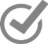 Condición ()Firma y selloEtapa (primera o segunda)AprobadoNoaprobadoFecha de verificación: dd/mm/aaTotal, horas cumplidas: -----Espacio para verificación de responsable de tutoríasEspacio para verificación de responsable de tutoríasEspacio para verificación de responsable de tutoríasEtapa (primera o segunda)ObservaciónFirmaFecha de verificación: dd/mm/aa